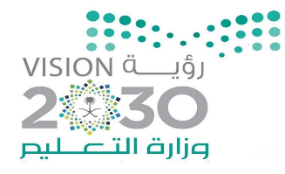 أسئلة الفصل الدراسي الثالث (الدور الأول) للعام 1444هـاسم الطالبة: .......................................  رقم الجلوس: ...................السؤال الأول: أ) ضعي علامة () امام العبارة الصحيحة وعلامة () أمام العبارة الخاطئة: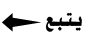 ب) اختاري الإجابة الصحيحة فيما يأتي: السؤال الثاني: أ) أملئ الفراغات بالكلمات المساعدة: هي الخرائط التي يمكن تحديثها بسهولة  .............................................  تعمل على تثبيت النبات وتمدها بالعناصر الغذائية اللازمة لنموها ............................................ من أساليب تنمية الثروة الحيوانية  ..................................اكبر حقل نفطي بحري انتاج في العالم هو .............................................................ب) صلى المجموعة ( أ ) بما يناسبها في المجموعة ( ب ) باستخدام الأرقام: السؤال الثالث: أذكري فقط 4 من مقومات الصناعة : .......................................................................................................................................................................................................................................................................................................................................................................انتهت الأسئلةوالله الموفقنموذج إجابة الفصل الدراسي الثالث (الدور الأول) للعام 1444هـاسم الطالبة: .......................................  رقم الجلوس: ...................السؤال الأول: أ) ضعي علامة () امام العبارة الصحيحة وعلامة () أمام العبارة الخاطئة:ب) اختاري الإجابة الصحيحة فيما يأتي: السؤال الثاني: أ) أملئ الفراغات بالكلمات المساعدة: هي الخرائط التي يمكن تحديثها بسهولة   الخرائط الرقمية  تعمل على تثبيت النبات وتمدها بالعناصر الغذائية اللازمة لنموها  التربة  من أساليب تنمية الثروة الحيوانية   تنويع الاعلافاكبر حقل نفطي بحري انتاج في العالم هو  السفانيةب) صلى المجموعة ( أ ) بما يناسبها في المجموعة ( ب ) باستخدام الأرقام: السؤال الثالث: أذكري فقط 4 من مقومات الصناعة :   الأسواق /  الكواد البشرية والخبرة الفنية   راس المال /  وسائل النقل   المادة الخام /  مصادر الطاقةانتهت الأسئلةوالله الموفق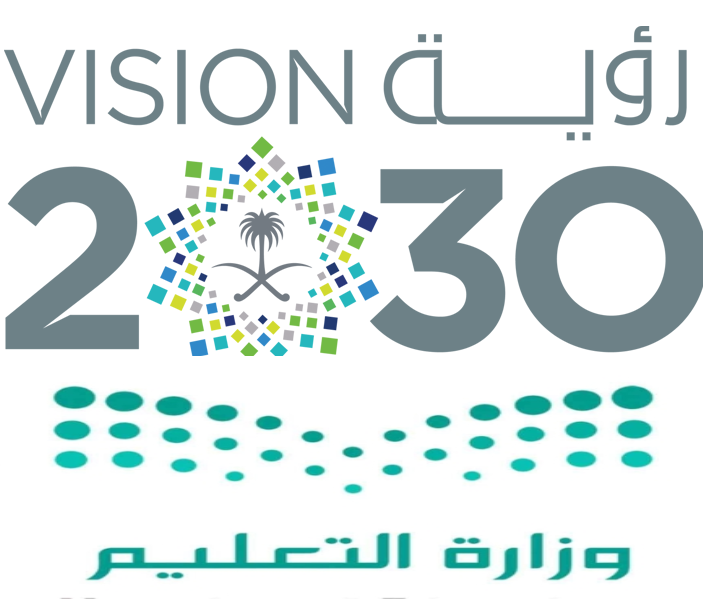 السؤال الأول: ضعي علامة ( √ ) أمام العبارة الصحيحة وعلامة  ( Ꭓ ) أما العبارة الخاطئة :السؤال الثاني: اختاري الاجابة الصحيحة: السؤال الأول: ضعي علامة ( √ ) أمام العبارة الصحيحة وعلامة  ( Ꭓ ) أما العبارة الخاطئة :السؤال الثاني: اختاري الاجابة الصحيحة: السؤال الأول: ضعي علامة ( √ ) أمام العبارة الصحيحة وعلامة  ( Ꭓ ) أما العبارة الخاطئة :السؤال الثاني: ضعي الكلمة المناسبة من بين الأقواس في الفراغ المناسب :السؤال الثالث: اختاري الاجابة الصحيحة:السؤال الأول: ضعي علامة ( √ ) أمام العبارة الصحيحة وعلامة  ( Ꭓ ) أما العبارة الخاطئة :السؤال الثاني: ضعي الكلمة المناسبة من بين الأقواس في الفراغ المناسب :السؤال الثالث: اختاري الاجابة الصحيحة: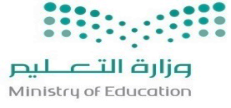 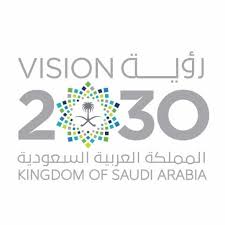 انتهت الأسئلةدعواتي لكم بالتوفيقالمصحح الدرجة الدرجة كتابة المراجع الدرجة بعد المراجعة الدرجة كتابةالتوقيع التوقيع 40401)تعد المعادن من أهم الثروات الاقتصادية في وطني (           )2) تنقسم التجارة في وطني الى داخلية وخارجية (           )3) من أهم صادرات المملكة النفط والتمور(           )4)توزيع السكان في العالم ليس منتظم بل يتفاوت من مكان الى اخر(           )5)يكثر السكان في المدن الساحلية والسهول(           )6) تراجعت حرفة الرعي بسبب انتقال الناس الى المدن(           )7) يبتعد الانسان عن المناطق الاستوائية بسبب ارتفاع رطوبة الجو(           )8) اول من رسم الخرائط البابليون في العراق والفراعنه في مصر (           )9)تعتبر الشمس من الموارد المتجددة في الطبية (           )10) من صور المحافظة على المياة ترشيد استهلاكها (           )11)بيع السلع والبضائع وشراها داخل الوطن يسمى تجارة خارجية (           )12) تزداد الكثافة السكانية في الجبال الشاهقة والصحاري الجافة(           )13)يعتبر نبات الأقحوان من النباتات المعمرة (           )14) المياه الجوفية هي المياه التي تعلو سطح الأرض ولا تحتاج لجهد لاخراجها (           )1تستعمل مياه الصرف الصحي المعالجة في00000000000تستعمل مياه الصرف الصحي المعالجة في00000000000تستعمل مياه الصرف الصحي المعالجة في00000000000تستعمل مياه الصرف الصحي المعالجة في00000000000تستعمل مياه الصرف الصحي المعالجة في00000000000أري المنتزهاتب       الغسيلجالشرب2تاتي الزراعة في الصدارة بين الأنشطة 000000000000تاتي الزراعة في الصدارة بين الأنشطة 000000000000تاتي الزراعة في الصدارة بين الأنشطة 000000000000تاتي الزراعة في الصدارة بين الأنشطة 000000000000تاتي الزراعة في الصدارة بين الأنشطة 000000000000أالأقتصاديةبالسياحيةجالرياضية3هي تحويل المادة الخام الموجودة في الطبية للاستفادة منها 000000000هي تحويل المادة الخام الموجودة في الطبية للاستفادة منها 000000000هي تحويل المادة الخام الموجودة في الطبية للاستفادة منها 000000000هي تحويل المادة الخام الموجودة في الطبية للاستفادة منها 000000000هي تحويل المادة الخام الموجودة في الطبية للاستفادة منها 000000000أالصناعهبالتجارة جالرعي4 من عوامل نجاح الزراعة 000000000من عوامل نجاح الزراعة 000000000من عوامل نجاح الزراعة 000000000من عوامل نجاح الزراعة 000000000من عوامل نجاح الزراعة 000000000أالتربةبالــــبحارجالرمال5 من فوائد الصناعة 00000000من فوائد الصناعة 00000000من فوائد الصناعة 00000000من فوائد الصناعة 00000000من فوائد الصناعة 00000000أتوفير فرص العمل بتوفير المادة الخامجتوفير الأراضي 6اكبر حقل بري في العالم هو 0000000000اكبر حقل بري في العالم هو 0000000000اكبر حقل بري في العالم هو 0000000000اكبر حقل بري في العالم هو 0000000000اكبر حقل بري في العالم هو 0000000000أالغوارب               منيفة جالسفانية 7ينمو نبات التين الشوكي في البيئة 0000000000ينمو نبات التين الشوكي في البيئة 0000000000ينمو نبات التين الشوكي في البيئة 0000000000ينمو نبات التين الشوكي في البيئة 0000000000ينمو نبات التين الشوكي في البيئة 0000000000أالجبلية ب              الاودية جالرمال8من امثلة المياة العذبة 0000000000000000من امثلة المياة العذبة 0000000000000000من امثلة المياة العذبة 0000000000000000من امثلة المياة العذبة 0000000000000000من امثلة المياة العذبة 0000000000000000أالبحار بالانهار جالمحيطات9من الموارد الطبيعية الغير متجددة 000000000من الموارد الطبيعية الغير متجددة 000000000من الموارد الطبيعية الغير متجددة 000000000من الموارد الطبيعية الغير متجددة 000000000من الموارد الطبيعية الغير متجددة 000000000أالرياحبالحديدجالهواء 10تسمى النباتات المعمرة 000000000تسمى النباتات المعمرة 000000000تسمى النباتات المعمرة 000000000تسمى النباتات المعمرة 000000000تسمى النباتات المعمرة 000000000أالعشبيةبالدائمة جالشوكية11من العوامل البشرية المؤثرة في سكان العالم 0000000000000من العوامل البشرية المؤثرة في سكان العالم 0000000000000من العوامل البشرية المؤثرة في سكان العالم 0000000000000من العوامل البشرية المؤثرة في سكان العالم 0000000000000من العوامل البشرية المؤثرة في سكان العالم 0000000000000أالمياهبالاقتصادجالمناخ12يسكن في قارة اسيا من سكان العالم نحو 0000000000يسكن في قارة اسيا من سكان العالم نحو 0000000000يسكن في قارة اسيا من سكان العالم نحو 0000000000يسكن في قارة اسيا من سكان العالم نحو 0000000000يسكن في قارة اسيا من سكان العالم نحو 0000000000أ40%ب              60%ج20%13تشكل قارة 0000000ما يقارب 1% من سكان العالمتشكل قارة 0000000ما يقارب 1% من سكان العالمتشكل قارة 0000000ما يقارب 1% من سكان العالمتشكل قارة 0000000ما يقارب 1% من سكان العالمتشكل قارة 0000000ما يقارب 1% من سكان العالمأافريقيا باستراليا جأمريكا 14يقوم على تبادل السلع والمنتجات ويشمل التجارة والخدمات هو 00000000يقوم على تبادل السلع والمنتجات ويشمل التجارة والخدمات هو 00000000يقوم على تبادل السلع والمنتجات ويشمل التجارة والخدمات هو 00000000يقوم على تبادل السلع والمنتجات ويشمل التجارة والخدمات هو 00000000يقوم على تبادل السلع والمنتجات ويشمل التجارة والخدمات هو 00000000أ         النشاط الزراعي بالنشاط التجاري  جالنشاط الصناعيتنويع الاعلاف   الخرائط الرقمية     السفانية التربة( أ ) ( ب ) 1)هي رسم لسطح الأرض او جزء منه صيد الأسماك 2) من أهم المعادن الموجودة في وطني التعليم والصحة3) من أهم الخدمات في وطني	الفضة والنحاس4) من أهم الأنشطة الاقتصادية في وطني الخريطة المصحح الدرجة الدرجة كتابة المراجع الدرجة بعد المراجعة الدرجة كتابةالتوقيع التوقيع 40401)تعد المعادن من أهم الثروات الاقتصادية في وطني (  صح )2) تنقسم التجارة في وطني الى داخلية وخارجية (  صح )3) من أهم صادرات المملكة النفط والتمور(  صح)4)توزيع السكان في العالم ليس منتظم بل يتفاوت من مكان الى اخر(  صح )5)يكثر السكان في المدن الساحلية والسهول( صح )6) تراجعت حرفة الرعي بسبب انتقال الناس الى المدن( صح )7) يبتعد الانسان عن المناطق الاستوائية بسبب ارتفاع رطوبة الجو( صح )8) اول من رسم الخرائط البابليون في العراق والفراعنه في مصر ( صح )9)تعتبر الشمس من الموارد المتجددة في الطبيعة( صح )10) من صور المحافظة على المياه ترشيد استهلاكها ( صح )11)بيع السلع والبضائع وشراها داخل الوطن يسمى تجارة خارجية (خطأ )12) تزداد الكثافة السكانية في الجبال الشاهقة والصحاري الجافة( خطأ)13)يعتبر نبات الأقحوان من النباتات المعمرة (خطأ )14) المياه الجوفية هي المياه التي تعلو سطح الأرض ولا تحتاج لجهد لاخراجها ( خطأ)1تستعمل مياه الصرف الصحي المعالجة في00000000000تستعمل مياه الصرف الصحي المعالجة في00000000000تستعمل مياه الصرف الصحي المعالجة في00000000000تستعمل مياه الصرف الصحي المعالجة في00000000000تستعمل مياه الصرف الصحي المعالجة في00000000000أري المنتزهاتب       الغسيلجالشرب2تاتي الزراعة في الصدارة بين الأنشطة 000000000000تاتي الزراعة في الصدارة بين الأنشطة 000000000000تاتي الزراعة في الصدارة بين الأنشطة 000000000000تاتي الزراعة في الصدارة بين الأنشطة 000000000000تاتي الزراعة في الصدارة بين الأنشطة 000000000000أالأقتصاديةبالسياحيةجالرياضية3هي تحويل المادة الخام الموجودة في الطبية للاستفادة منها 000000000هي تحويل المادة الخام الموجودة في الطبية للاستفادة منها 000000000هي تحويل المادة الخام الموجودة في الطبية للاستفادة منها 000000000هي تحويل المادة الخام الموجودة في الطبية للاستفادة منها 000000000هي تحويل المادة الخام الموجودة في الطبية للاستفادة منها 000000000أالصناعهبالتجارة جالرعي4 من عوامل نجاح الزراعة 000000000من عوامل نجاح الزراعة 000000000من عوامل نجاح الزراعة 000000000من عوامل نجاح الزراعة 000000000من عوامل نجاح الزراعة 000000000أالتربةبالــــبحارجالرمال5 من فوائد الصناعة 00000000من فوائد الصناعة 00000000من فوائد الصناعة 00000000من فوائد الصناعة 00000000من فوائد الصناعة 00000000أتوفير فرص العمل بتوفير المادة الخامجتوفير الأراضي 6اكبر حقل بري في العالم هو 0000000000اكبر حقل بري في العالم هو 0000000000اكبر حقل بري في العالم هو 0000000000اكبر حقل بري في العالم هو 0000000000اكبر حقل بري في العالم هو 0000000000أالغوارب               منيفة جالسفانية 7ينمو نبات التين الشوكي في البيئة 0000000000ينمو نبات التين الشوكي في البيئة 0000000000ينمو نبات التين الشوكي في البيئة 0000000000ينمو نبات التين الشوكي في البيئة 0000000000ينمو نبات التين الشوكي في البيئة 0000000000أالجبلية ب              الاودية جالرمال8من امثلة المياة العذبة 0000000000000000من امثلة المياة العذبة 0000000000000000من امثلة المياة العذبة 0000000000000000من امثلة المياة العذبة 0000000000000000من امثلة المياة العذبة 0000000000000000أالبحار بالانهار جالمحيطات9من الموارد الطبيعية الغير متجددة 000000000من الموارد الطبيعية الغير متجددة 000000000من الموارد الطبيعية الغير متجددة 000000000من الموارد الطبيعية الغير متجددة 000000000من الموارد الطبيعية الغير متجددة 000000000أالرياحبالحديدجالهواء 10تسمى النباتات المعمرة 000000000تسمى النباتات المعمرة 000000000تسمى النباتات المعمرة 000000000تسمى النباتات المعمرة 000000000تسمى النباتات المعمرة 000000000أالعشبيةبالدائمة جالشوكية11من العوامل البشرية المؤثرة في سكان العالم 0000000000000من العوامل البشرية المؤثرة في سكان العالم 0000000000000من العوامل البشرية المؤثرة في سكان العالم 0000000000000من العوامل البشرية المؤثرة في سكان العالم 0000000000000من العوامل البشرية المؤثرة في سكان العالم 0000000000000أالمياهبالاقتصادجالمناخ12يسكن في قارة اسيا من سكان العالم نحو 0000000000يسكن في قارة اسيا من سكان العالم نحو 0000000000يسكن في قارة اسيا من سكان العالم نحو 0000000000يسكن في قارة اسيا من سكان العالم نحو 0000000000يسكن في قارة اسيا من سكان العالم نحو 0000000000أ40%ب              60%ج20%13تشكل قارة 0000000ما يقارب 1% من سكان العالمتشكل قارة 0000000ما يقارب 1% من سكان العالمتشكل قارة 0000000ما يقارب 1% من سكان العالمتشكل قارة 0000000ما يقارب 1% من سكان العالمتشكل قارة 0000000ما يقارب 1% من سكان العالمأافريقيا باستراليا جأمريكا 14يقوم على تبادل السلع والمنتجات ويشمل التجارة والخدمات هو 00000000يقوم على تبادل السلع والمنتجات ويشمل التجارة والخدمات هو 00000000يقوم على تبادل السلع والمنتجات ويشمل التجارة والخدمات هو 00000000يقوم على تبادل السلع والمنتجات ويشمل التجارة والخدمات هو 00000000يقوم على تبادل السلع والمنتجات ويشمل التجارة والخدمات هو 00000000أ         النشاط الزراعي بالنشاط التجاري  جالنشاط الصناعيتنويع الاعلاف   الخرائط الرقمية     السفانية التربة( أ ) ( ب ) 1)هي رسم لسطح الأرض او جزء منه   4صيد الأسماك 2) من أهم المعادن الموجودة في وطني   3التعليم والصحة3) من أهم الخدمات في وطني	  2الفضة والنحاس4) من أهم الأنشطة الاقتصادية في وطني   1الخريطة س1س2الدرجةالدرجة كتابةاسم المصححةاسم المراجعةس1س2الدرجةالدرجة كتابة202040أربعون درجة فقطالتوقيعالتوقيعمالعبارةالإجابةيقع وطني المملكة العربية السعودية ضمن المنطقة الدافئةتقتصر محطات تحلية المياه على الساحل الغربي من المملكة العربية السعوديةمن النباتات الجبلية في وطني نبات العرعرتتأثر النباتات الطبيعية في وطني المملكة العربية السعودية بالمناخ.تعد التربة من العوامل المؤثرة في توزيع النبات الطبيعي مؤسسات الدولة هي الأجهزة الحكومية المكلفة بمهام لخدمة الوطن، والمواطنالخدمات الحكومية هي الأعمال التي تقوم بها الدولة من خلال مؤسساتها لمصلحة المجتمع، وأفراده.الأمن هو: الطمأنينة، والاستقرار الذي نشعر به، ويوفر لنا البيئة الملائمة للتنمية، والرخاء.من مهام رئاسة أمن الدولة: مواجهة المجرمين، والإرهابيين، وتوفير الحماية للدولة، ومواطنيها.يعتبر البنك من المؤسسات العامة .تجمعات مائية باطنية تكونت بسبب الأمطار :تجمعات مائية باطنية تكونت بسبب الأمطار :تجمعات مائية باطنية تكونت بسبب الأمطار :أ)     المياه السطحيةب)   البحارج)    الانهارتعتبر مورد جديد يدعم موارد المياه الأخرىفي المملكة العربية السعوديةتعتبر مورد جديد يدعم موارد المياه الأخرىفي المملكة العربية السعوديةتعتبر مورد جديد يدعم موارد المياه الأخرىفي المملكة العربية السعوديةأ)     مياه الصرف الصحي المعالجةب)    المياه السطحيةج)     المياه الجوفيةتعتبر الآبار نوع من أنواع المياهتعتبر الآبار نوع من أنواع المياهتعتبر الآبار نوع من أنواع المياهأ)      الجوفيةب)    السطحيةج)    البحر المحلاهأهم العناصر المناخية المؤثرة في نوع النبات وكثافتهأهم العناصر المناخية المؤثرة في نوع النبات وكثافتهأهم العناصر المناخية المؤثرة في نوع النبات وكثافتهأ)     الأمطارب)   الحرارةج)    الرياحمن النباتات المعمرة في وطني المملكة العربية السعوديةمن النباتات المعمرة في وطني المملكة العربية السعوديةمن النباتات المعمرة في وطني المملكة العربية السعوديةأ)     الأثلب)   السمرج)    جميع ما سبقالأنواع الرئيسة لمؤسسات الدولةالأنواع الرئيسة لمؤسسات الدولةالأنواع الرئيسة لمؤسسات الدولةأ)     مؤسسات عامةب)   مؤسسات خاصةج)    جميع ما سبقمن مؤسسات الدولةمن مؤسسات الدولةمن مؤسسات الدولةأ)     وزارة الداخليةب)   وزارة العدلج)    جميع ما سبقتحقيق الأمن، والإستقرار، ومنع الجريمة، ومكافحة المخدرات من مهام وزارة.تحقيق الأمن، والإستقرار، ومنع الجريمة، ومكافحة المخدرات من مهام وزارة.تحقيق الأمن، والإستقرار، ومنع الجريمة، ومكافحة المخدرات من مهام وزارة.أ)     الداخليةب)   الخارجيةج)    التجارةحماية الأنظمة التقنية، والشبكات، والبرامج، والبيانات الحكومية من الهجمات الرقمية من مهام :حماية الأنظمة التقنية، والشبكات، والبرامج، والبيانات الحكومية من الهجمات الرقمية من مهام :حماية الأنظمة التقنية، والشبكات، والبرامج، والبيانات الحكومية من الهجمات الرقمية من مهام :أ)     الهيئة الوطنية للأمن السيبرانيب)   النيابة العامةج)    رئاسة أمن الدولةمن أبرز المدن الطبية السعودية مدينة الملك ..........................من أبرز المدن الطبية السعودية مدينة الملك ..........................من أبرز المدن الطبية السعودية مدينة الملك ..........................أ)     سعود الطبية بالرياضب)   فيصل الطبية في عسيرج)    جميع ما سبقس1س2الدرجةالدرجة كتابةاسم المصححةاسم المراجعةس1س2الدرجةالدرجة كتابة202040أربعون درجة فقطالتوقيعالتوقيعمالعبارةالإجابةيقع وطني المملكة العربية السعودية ضمن المنطقة الدافئة×تقتصر محطات تحلية المياه على الساحل الغربي من المملكة العربية السعودية×من النباتات الجبلية في وطني نبات العرعر√تتأثر النباتات الطبيعية في وطني المملكة العربية السعودية بالمناخ.√تعد التربة من العوامل المؤثرة في توزيع النبات الطبيعي √مؤسسات الدولة هي الأجهزة الحكومية المكلفة بمهام لخدمة الوطن، والمواطن√الخدمات الحكومية هي الأعمال التي تقوم بها الدولة من خلال مؤسساتها لمصلحة المجتمع، وأفراده.√الأمن هو: الطمأنينة، والاستقرار الذي نشعر به، ويوفر لنا البيئة الملائمة للتنمية، والرخاء.√من مهام رئاسة أمن الدولة: مواجهة المجرمين، والإرهابيين، وتوفير الحماية للدولة، ومواطنيها.√يعتبر البنك من المؤسسات العامة .×تجمعات مائية باطنية تكونت بسبب الأمطار :تجمعات مائية باطنية تكونت بسبب الأمطار :تجمعات مائية باطنية تكونت بسبب الأمطار :أ)     المياه السطحيةب)   البحارج)    الانهارتعتبر مورد جديد يدعم موارد المياه الأخرىفي المملكة العربية السعوديةتعتبر مورد جديد يدعم موارد المياه الأخرىفي المملكة العربية السعوديةتعتبر مورد جديد يدعم موارد المياه الأخرىفي المملكة العربية السعوديةأ)     مياه الصرف الصحي المعالجةب)    المياه السطحيةج)     المياه الجوفيةتعتبر الآبار نوع من أنواع المياهتعتبر الآبار نوع من أنواع المياهتعتبر الآبار نوع من أنواع المياهأ)      الجوفيةب)    السطحيةج)    البحر المحلاهأهم العناصر المناخية المؤثرة في نوع النبات وكثافتهأهم العناصر المناخية المؤثرة في نوع النبات وكثافتهأهم العناصر المناخية المؤثرة في نوع النبات وكثافتهأ)     الأمطارب)   الحرارةج)    الرياحمن النباتات المعمرة في وطني المملكة العربية السعوديةمن النباتات المعمرة في وطني المملكة العربية السعوديةمن النباتات المعمرة في وطني المملكة العربية السعوديةأ)     الأثلب)   السمرج)    جميع ما سبقالأنواع الرئيسة لمؤسسات الدولةالأنواع الرئيسة لمؤسسات الدولةالأنواع الرئيسة لمؤسسات الدولةأ)     مؤسسات عامةب)   مؤسسات خاصةج)    جميع ما سبقمن مؤسسات الدولةمن مؤسسات الدولةمن مؤسسات الدولةأ)     وزارة الداخليةب)   وزارة العدلج)    جميع ما سبقتحقيق الأمن، والإستقرار، ومنع الجريمة، ومكافحة المخدرات من مهام وزارة.تحقيق الأمن، والإستقرار، ومنع الجريمة، ومكافحة المخدرات من مهام وزارة.تحقيق الأمن، والإستقرار، ومنع الجريمة، ومكافحة المخدرات من مهام وزارة.أ)     الداخليةب)   الخارجيةج)    التجارةحماية الأنظمة التقنية، والشبكات، والبرامج، والبيانات الحكومية من الهجمات الرقمية من مهام :حماية الأنظمة التقنية، والشبكات، والبرامج، والبيانات الحكومية من الهجمات الرقمية من مهام :حماية الأنظمة التقنية، والشبكات، والبرامج، والبيانات الحكومية من الهجمات الرقمية من مهام :أ)     الهيئة الوطنية للأمن السيبرانيب)   النيابة العامةج)    رئاسة أمن الدولةمن أبرز المدن الطبية السعودية مدينة الملك ..........................من أبرز المدن الطبية السعودية مدينة الملك ..........................من أبرز المدن الطبية السعودية مدينة الملك ..........................أ)     سعود الطبية بالرياضب)   فيصل الطبية في عسيرج)    جميع ما سبقس1س2س3الدرجةالدرجة كتابةاسم المصححةاسم المراجعةاسم المدققةس1س2س3الدرجةالدرجة كتابة10102040أربعون درجة فقطالتوقيعالتوقيعالتوقيعمالعبارةالإجابةتنقسم الأودية في المملكة العربية السعودية إلى قسمين من حيث التصريف: داخلي وخارجي.تتأثر النباتات الطبيعية في وطني المملكة العربية السعودية بأحواله المناخية.تعمل التربة على تثبيت النباتات وتمدها بالعناصر الغذائية المذابة فيها.تعد الثروة الحيوانية من الموارد الاقتصادية المهمة في وطني باعتبارها مصدراً غذائياً.في وطني المملكة العربية السعودية أنواع مختلفة من المعادن تدخل في الصناعاتللبيئة تأثير في تحديد نوع النشاط الذي يمارسه السكان.لقيام الصناعة لا بد من توافر المادة الخاميعتبر البنك من المؤسسات العامة .بيع السلع، والبضائع، وشراؤها بين مدن الوطن تسمى التجارة الخارجية.يقع وطني المملكة العربية السعودية ضمن المنطقة الدافئة( الميزان التجاري -  الثاني  -  الخارجية‎ ‎ -  السطحية  -  الصحة -  داخلي -  الجوفية ‏ -  الزراعة -  الجلود -  السفانية   )( الميزان التجاري -  الثاني  -  الخارجية‎ ‎ -  السطحية  -  الصحة -  داخلي -  الجوفية ‏ -  الزراعة -  الجلود -  السفانية   )المياه .............................  هي المياه التي تخزنت في باطن الأرض وتحتاج لجهد استخراجها.حقل .......................... أكبر حقل نفطي بحري في العالم.كان نشاط ........................... في صدارة الأنشطة الاقتصادية للسكان قبل اكتشاف النفط.من مهام وزارة ......................... إنشاء مراكز الرعاية الصحية الأولية والمستشفياتيقصد بالفرق بين قيمة صادرات الدولة وقيمة وارداتها بــــ ........................... التجاري.بيع، وشراء السلع، والبضائع بين الوطن، ودول أخرى يسمى التجارة .............................تعد الثروة الحيوانية من الموارد الاقتصادية المهمة في وطني بما تنتجه من الصوف و ................ كمصدر صناعي.تنقسم الأودية في المملكة العربية السعودية إلى قسمين من حيث التصريف إلى خارجي و.....................يأتي وطني المملكة العربية السعودية في المركز ...................عالمياً في إنتاج، وتصدير النفط.المياه .......................هي تجمعات مائية تكونت بسبب الأمطار ومنها العيون والأوديةمن أسباب قلة الثروة الحيوانية في وطني:من أسباب قلة الثروة الحيوانية في وطني:من أسباب قلة الثروة الحيوانية في وطني:أ)      الاستهلاك الضخم من اللحومب)    استهلاك إناث الحيواناتج)    جميع ما سبقتعتبر مورد جديد يدعم موارد المياه الأخرىفي المملكة العربية السعوديةتعتبر مورد جديد يدعم موارد المياه الأخرىفي المملكة العربية السعوديةتعتبر مورد جديد يدعم موارد المياه الأخرىفي المملكة العربية السعوديةأ)     مياه الصرف الصحيب)   المياه السطحيةج)    المياه الجوفيةتعتبر الآبار نوع من أنواع المياهتعتبر الآبار نوع من أنواع المياهتعتبر الآبار نوع من أنواع المياهأ)     الجوفيةب)   السطحيةج)   البحر المحلاة   واجبنا تجاه شهداء الواجب، والوطن :  واجبنا تجاه شهداء الواجب، والوطن :  واجبنا تجاه شهداء الواجب، والوطن :أ)     الدعاء لهم بالمغفرةب)   نفتخر بهمج)    جميع ما سبقمن أسباب انخفاض عدد العاملين في الزراعة:من أسباب انخفاض عدد العاملين في الزراعة:من أسباب انخفاض عدد العاملين في الزراعة:أ)     الآلات الحديثةب)   قلة الأمطارج)    قلة الأيدي العاملةتتوافر المعادن في المملكة العربية السعودية بخاصة في الجهاتتتوافر المعادن في المملكة العربية السعودية بخاصة في الجهاتتتوافر المعادن في المملكة العربية السعودية بخاصة في الجهاتأ)      الغربيةب)    الوسطىج)    جميع ما سبقيقصد بحركة البيع، والشراء لمختلف أنواع السلع المحلية والمستوردة:يقصد بحركة البيع، والشراء لمختلف أنواع السلع المحلية والمستوردة:يقصد بحركة البيع، والشراء لمختلف أنواع السلع المحلية والمستوردة:أ)     التجارةب)   الرعيج)    الخدماتمن نماذج أعمال رجل الأمن :من نماذج أعمال رجل الأمن :من نماذج أعمال رجل الأمن :أ)     مواجهة الإرهابب)   تحقيق الأمن، وضبطهج)    جميع ما سبقتحقيق الأمن، والإستقرار، ومنع الجريمة، ومكافحة المخدرات من مهام وزارة.تحقيق الأمن، والإستقرار، ومنع الجريمة، ومكافحة المخدرات من مهام وزارة.تحقيق الأمن، والإستقرار، ومنع الجريمة، ومكافحة المخدرات من مهام وزارة.أ)     الداخليةب)   التجارةج)    الخارجيةمن أهم فوائد الصناعة : من أهم فوائد الصناعة : من أهم فوائد الصناعة : أ)     توفير فرص العملب)   الحصول على الأموالج)    جميع ما سبقهي مياه البحر المنتقاة من الأملاح والشوائب.هي مياه البحر المنتقاة من الأملاح والشوائب.هي مياه البحر المنتقاة من الأملاح والشوائب.أ)        البحر المحلاةب)    الجوفيةج)      السطحية  أهم العناصر المناخية المؤثرة في نوع النبات وكثافته:  أهم العناصر المناخية المؤثرة في نوع النبات وكثافته:  أهم العناصر المناخية المؤثرة في نوع النبات وكثافته:أ)      الأمطارب)    الحرارةج)     الحرارةلقيام الصناعة لا بد من توفر عدة مقومات من أهمها:لقيام الصناعة لا بد من توفر عدة مقومات من أهمها:لقيام الصناعة لا بد من توفر عدة مقومات من أهمها:أ)     المادة الخامب)   رأس المالج)    جميع ما سبقتجمعات مائية باطنية تكونت بسبب الأمطار :تجمعات مائية باطنية تكونت بسبب الأمطار :تجمعات مائية باطنية تكونت بسبب الأمطار :أ)     المياه السطحيةب)   البحارج)    الأنهارتحويل المادة الخام الموجودة في الطبيعة إلى منتج يلبي احتياجات الإنسانتحويل المادة الخام الموجودة في الطبيعة إلى منتج يلبي احتياجات الإنسانتحويل المادة الخام الموجودة في الطبيعة إلى منتج يلبي احتياجات الإنسانأ)     الصناعةب)   الزراعةج)    التجارةمن أهم الأنشطة الاقتصادية :من أهم الأنشطة الاقتصادية :من أهم الأنشطة الاقتصادية :أ)     الزراعةب)   الصناعةج)    جميع ما سبقحماية الأنظمة التقنية، والشبكات، والبرامج، والبيانات الحكومية من الهجمات الرقمية من مهام :حماية الأنظمة التقنية، والشبكات، والبرامج، والبيانات الحكومية من الهجمات الرقمية من مهام :حماية الأنظمة التقنية، والشبكات، والبرامج، والبيانات الحكومية من الهجمات الرقمية من مهام :أ)     الهيئة الوطنية للأمن السيبرانيب)   رئاسة أمن الدولةج)    النيابة العامةحقل ......... هو أكبر حقل نفطي بري في العالم. حقل ......... هو أكبر حقل نفطي بري في العالم. حقل ......... هو أكبر حقل نفطي بري في العالم. أ)     الغوارب)    السفانيةج)    شيبهمن نتائج الأمن:من نتائج الأمن:من نتائج الأمن:أ)      الاستقرارب)    الرخاء، والنعمةج)    جميع ما سبقمن أهم واردات وطني المملكة العربية السعودية:من أهم واردات وطني المملكة العربية السعودية:من أهم واردات وطني المملكة العربية السعودية:أ)     وسائل النقلب)   النفطج)    التمورس1س2س3الدرجةالدرجة كتابةاسم المصححةاسم المراجعةاسم المدققةس1س2س3الدرجةالدرجة كتابة10102040أربعون درجة فقطالتوقيعالتوقيعالتوقيعمالعبارةالإجابةتنقسم الأودية في المملكة العربية السعودية إلى قسمين من حيث التصريف: داخلي وخارجي.√تتأثر النباتات الطبيعية في وطني المملكة العربية السعودية بأحواله المناخية.√تعمل التربة على تثبيت النباتات وتمدها بالعناصر الغذائية المذابة فيها.√تعد الثروة الحيوانية من الموارد الاقتصادية المهمة في وطني باعتبارها مصدراً غذائياً.√في وطني المملكة العربية السعودية أنواع مختلفة من المعادن تدخل في الصناعات√للبيئة تأثير في تحديد نوع النشاط الذي يمارسه السكان.√لقيام الصناعة لا بد من توافر المادة الخام√يعتبر البنك من المؤسسات العامة .×بيع السلع، والبضائع، وشراؤها بين مدن الوطن تسمى التجارة الخارجية.×يقع وطني المملكة العربية السعودية ضمن المنطقة الدافئة×( الميزان التجاري -  الثاني  -  الخارجية‎ ‎ -  السطحية  -  الصحة -  داخلي -  الجوفية ‏ -  الزراعة -  الجلود -  السفانية   )( الميزان التجاري -  الثاني  -  الخارجية‎ ‎ -  السطحية  -  الصحة -  داخلي -  الجوفية ‏ -  الزراعة -  الجلود -  السفانية   )المياه .............. الجوفية   ...............  هي المياه التي تخزنت في باطن الأرض وتحتاج لجهد استخراجها.حقل ............. السفانية    ............. أكبر حقل نفطي بحري في العالم.كان نشاط ............ الزراعة............... في صدارة الأنشطة الاقتصادية للسكان قبل اكتشاف النفط.من مهام وزارة ........... الصحة.............. إنشاء مراكز الرعاية الصحية الأولية والمستشفياتيقصد بالفرق بين قيمة صادرات الدولة وقيمة وارداتها بــــ .......... الميزان التجاري................. التجاري.بيع، وشراء السلع، والبضائع بين الوطن، ودول أخرى يسمى التجارة .............. الخارجية ...............تعد الثروة الحيوانية من الموارد الاقتصادية المهمة في وطني بما تنتجه من الصوف و ......... الجلود....... كمصدر صناعي.تنقسم الأودية في المملكة العربية السعودية إلى قسمين من حيث التصريف إلى خارجي و........ داخلي.............يأتي وطني المملكة العربية السعودية في المركز .........الثاني..........عالمياً في إنتاج، وتصدير النفط.المياه ............السطحية...........هي تجمعات مائية تكونت بسبب الأمطار ومنها العيون والأوديةمن أسباب قلة الثروة الحيوانية في وطني:من أسباب قلة الثروة الحيوانية في وطني:من أسباب قلة الثروة الحيوانية في وطني:أ)      الاستهلاك الضخم من اللحومب)    استهلاك إناث الحيواناتج)    جميع ما سبقتعتبر مورد جديد يدعم موارد المياه الأخرىفي المملكة العربية السعوديةتعتبر مورد جديد يدعم موارد المياه الأخرىفي المملكة العربية السعوديةتعتبر مورد جديد يدعم موارد المياه الأخرىفي المملكة العربية السعوديةأ)     مياه الصرف الصحيب)   المياه السطحيةج)    المياه الجوفيةتعتبر الآبار نوع من أنواع المياهتعتبر الآبار نوع من أنواع المياهتعتبر الآبار نوع من أنواع المياهأ)     الجوفيةب)   السطحيةج)   البحر المحلاة   واجبنا تجاه شهداء الواجب، والوطن :  واجبنا تجاه شهداء الواجب، والوطن :  واجبنا تجاه شهداء الواجب، والوطن :أ)     الدعاء لهم بالمغفرةب)   نفتخر بهمج)    جميع ما سبقمن أسباب انخفاض عدد العاملين في الزراعة:من أسباب انخفاض عدد العاملين في الزراعة:من أسباب انخفاض عدد العاملين في الزراعة:أ)     الآلات الحديثةب)   قلة الأمطارج)    قلة الأيدي العاملةتتوافر المعادن في المملكة العربية السعودية بخاصة في الجهاتتتوافر المعادن في المملكة العربية السعودية بخاصة في الجهاتتتوافر المعادن في المملكة العربية السعودية بخاصة في الجهاتأ)      الغربيةب)    الوسطىج)    جميع ما سبقيقصد بحركة البيع، والشراء لمختلف أنواع السلع المحلية والمستوردة:يقصد بحركة البيع، والشراء لمختلف أنواع السلع المحلية والمستوردة:يقصد بحركة البيع، والشراء لمختلف أنواع السلع المحلية والمستوردة:أ)     التجارةب)   الرعيج)    الخدماتمن نماذج أعمال رجل الأمن :من نماذج أعمال رجل الأمن :من نماذج أعمال رجل الأمن :أ)     مواجهة الإرهابب)   تحقيق الأمن، وضبطهج)    جميع ما سبقتحقيق الأمن، والإستقرار، ومنع الجريمة، ومكافحة المخدرات من مهام وزارة.تحقيق الأمن، والإستقرار، ومنع الجريمة، ومكافحة المخدرات من مهام وزارة.تحقيق الأمن، والإستقرار، ومنع الجريمة، ومكافحة المخدرات من مهام وزارة.أ)     الداخليةب)   التجارةج)    الخارجيةمن أهم فوائد الصناعة : من أهم فوائد الصناعة : من أهم فوائد الصناعة : أ)     توفير فرص العملب)   الحصول على الأموالج)    جميع ما سبقهي مياه البحر المنتقاة من الأملاح والشوائب.هي مياه البحر المنتقاة من الأملاح والشوائب.هي مياه البحر المنتقاة من الأملاح والشوائب.أ)        البحر المحلاةب)    الجوفيةج)      السطحية  أهم العناصر المناخية المؤثرة في نوع النبات وكثافته:  أهم العناصر المناخية المؤثرة في نوع النبات وكثافته:  أهم العناصر المناخية المؤثرة في نوع النبات وكثافته:أ)      الأمطارب)    الحرارةج)     الحرارةلقيام الصناعة لا بد من توفر عدة مقومات من أهمها:لقيام الصناعة لا بد من توفر عدة مقومات من أهمها:لقيام الصناعة لا بد من توفر عدة مقومات من أهمها:أ)     المادة الخامب)   رأس المالج)    جميع ما سبقتجمعات مائية باطنية تكونت بسبب الأمطار :تجمعات مائية باطنية تكونت بسبب الأمطار :تجمعات مائية باطنية تكونت بسبب الأمطار :أ)     المياه السطحيةب)   البحارج)    الأنهارتحويل المادة الخام الموجودة في الطبيعة إلى منتج يلبي احتياجات الإنسانتحويل المادة الخام الموجودة في الطبيعة إلى منتج يلبي احتياجات الإنسانتحويل المادة الخام الموجودة في الطبيعة إلى منتج يلبي احتياجات الإنسانأ)     الصناعةب)   الزراعةج)    التجارةمن أهم الأنشطة الاقتصادية :من أهم الأنشطة الاقتصادية :من أهم الأنشطة الاقتصادية :أ)     الزراعةب)   الصناعةج)    جميع ما سبقحماية الأنظمة التقنية، والشبكات، والبرامج، والبيانات الحكومية من الهجمات الرقمية من مهام :حماية الأنظمة التقنية، والشبكات، والبرامج، والبيانات الحكومية من الهجمات الرقمية من مهام :حماية الأنظمة التقنية، والشبكات، والبرامج، والبيانات الحكومية من الهجمات الرقمية من مهام :أ)     الهيئة الوطنية للأمن السيبرانيب)   رئاسة أمن الدولةج)    النيابة العامةحقل ......... هو أكبر حقل نفطي بري في العالم. حقل ......... هو أكبر حقل نفطي بري في العالم. حقل ......... هو أكبر حقل نفطي بري في العالم. أ)     الغوارب)    السفانيةج)    شيبهمن نتائج الأمن:من نتائج الأمن:من نتائج الأمن:أ)      الاستقرارب)    الرخاء، والنعمةج)    جميع ما سبقمن أهم واردات وطني المملكة العربية السعودية:من أهم واردات وطني المملكة العربية السعودية:من أهم واردات وطني المملكة العربية السعودية:أ)     وسائل النقلب)   النفطج)    التمورالمراجعةالمراجعةالمصححةالمصححةالدرجةالدرجةرقم السؤالالتوقيعالاسمالتوقيعالاسمكتابةًرقمًارقم السؤالالسؤال الأولالسؤال الثانيالسؤال الثالثالمجموع40المجموعالسؤال الأول  :  ضع دائرة حول الحرف الذي يمثل الاجابة الصحيحة فيما يلي15من سمات مناخ المملكة العربية السعودية انهمن سمات مناخ المملكة العربية السعودية انهمن سمات مناخ المملكة العربية السعودية انهمن سمات مناخ المملكة العربية السعودية انهمن سمات مناخ المملكة العربية السعودية انهمن سمات مناخ المملكة العربية السعودية انهمن سمات مناخ المملكة العربية السعودية انهمن سمات مناخ المملكة العربية السعودية انهكثير الامطاردرطبجباردبجافأمن أنواع النباتات الحولية من أنواع النباتات الحولية من أنواع النباتات الحولية من أنواع النباتات الحولية من أنواع النباتات الحولية من أنواع النباتات الحولية من أنواع النباتات الحولية من أنواع النباتات الحولية السدردالأقحوانجالطلعبالعرعرأتستعمل مياة الصرف الصحي المعالجة فيتستعمل مياة الصرف الصحي المعالجة فيتستعمل مياة الصرف الصحي المعالجة فيتستعمل مياة الصرف الصحي المعالجة فيتستعمل مياة الصرف الصحي المعالجة فيتستعمل مياة الصرف الصحي المعالجة فيتستعمل مياة الصرف الصحي المعالجة فيتستعمل مياة الصرف الصحي المعالجة فيالإستحمامدالشربجري المتنزهاتبالغسيلأهي احدى مقومات الحياة  ومن صفاتها مقاومة الجفافهي احدى مقومات الحياة  ومن صفاتها مقاومة الجفافهي احدى مقومات الحياة  ومن صفاتها مقاومة الجفافهي احدى مقومات الحياة  ومن صفاتها مقاومة الجفافهي احدى مقومات الحياة  ومن صفاتها مقاومة الجفافهي احدى مقومات الحياة  ومن صفاتها مقاومة الجفافهي احدى مقومات الحياة  ومن صفاتها مقاومة الجفافهي احدى مقومات الحياة  ومن صفاتها مقاومة الجفافالمنتزهاتدالمزارعجالنباتات الحوليةبالنباتات المعمرةأمن أمثلة المياه الجوفيةمن أمثلة المياه الجوفيةمن أمثلة المياه الجوفيةمن أمثلة المياه الجوفيةمن أمثلة المياه الجوفيةمن أمثلة المياه الجوفيةمن أمثلة المياه الجوفيةمن أمثلة المياه الجوفيةالآباردالبحيراتجالانهاربالبركأينمو نبات التين الشوكي في البيئةينمو نبات التين الشوكي في البيئةينمو نبات التين الشوكي في البيئةينمو نبات التين الشوكي في البيئةينمو نبات التين الشوكي في البيئةينمو نبات التين الشوكي في البيئةينمو نبات التين الشوكي في البيئةينمو نبات التين الشوكي في البيئةالغاباتدالأوديةجالمستنقعاتبالجبليةأتأتي الزراعة في الصدارة بين الأنشطة .. …تأتي الزراعة في الصدارة بين الأنشطة .. …تأتي الزراعة في الصدارة بين الأنشطة .. …تأتي الزراعة في الصدارة بين الأنشطة .. …تأتي الزراعة في الصدارة بين الأنشطة .. …تأتي الزراعة في الصدارة بين الأنشطة .. …تأتي الزراعة في الصدارة بين الأنشطة .. …تأتي الزراعة في الصدارة بين الأنشطة .. …الاجتماعيةدالأقتصاديةجالسياحيةبالرياضية أمن فوائد الصناعة من فوائد الصناعة من فوائد الصناعة من فوائد الصناعة من فوائد الصناعة من فوائد الصناعة من فوائد الصناعة من فوائد الصناعة توفيرالطاقةدتوفير الأراضي جتوفير المزارعبتوفير فرص العمل أهي حركة البيع والشراء لكافة أنواع السلعهي حركة البيع والشراء لكافة أنواع السلعهي حركة البيع والشراء لكافة أنواع السلعهي حركة البيع والشراء لكافة أنواع السلعهي حركة البيع والشراء لكافة أنواع السلعهي حركة البيع والشراء لكافة أنواع السلعهي حركة البيع والشراء لكافة أنواع السلعهي حركة البيع والشراء لكافة أنواع السلعالرعيدالزراعةجالصناعةبالتجارةأ١٠. الوزارة التي تقوم بحماية الأمن داخل الوطن١٠. الوزارة التي تقوم بحماية الأمن داخل الوطن١٠. الوزارة التي تقوم بحماية الأمن داخل الوطن١٠. الوزارة التي تقوم بحماية الأمن داخل الوطن١٠. الوزارة التي تقوم بحماية الأمن داخل الوطن١٠. الوزارة التي تقوم بحماية الأمن داخل الوطن١٠. الوزارة التي تقوم بحماية الأمن داخل الوطن١٠. الوزارة التي تقوم بحماية الأمن داخل الوطنوزارة الصحةد وزارة التعليمجوزارة الداخليةبوزارة الخارجيةأ١١. من أنواع مؤسسات الدولة١١. من أنواع مؤسسات الدولة١١. من أنواع مؤسسات الدولة١١. من أنواع مؤسسات الدولة١١. من أنواع مؤسسات الدولة١١. من أنواع مؤسسات الدولة١١. من أنواع مؤسسات الدولة١١. من أنواع مؤسسات الدولةتجاريةد صناعيةجزراعيةبعامةأ١٢. من عوامل نجاح الزراعة في وطني١٢. من عوامل نجاح الزراعة في وطني١٢. من عوامل نجاح الزراعة في وطني١٢. من عوامل نجاح الزراعة في وطني١٢. من عوامل نجاح الزراعة في وطني١٢. من عوامل نجاح الزراعة في وطني١٢. من عوامل نجاح الزراعة في وطني١٢. من عوامل نجاح الزراعة في وطنيالرعي الجائردتلوث التربة جالضرائبب التربةأ ١٣. الصادرات والواردات تعبر عن ١٣. الصادرات والواردات تعبر عن ١٣. الصادرات والواردات تعبر عن ١٣. الصادرات والواردات تعبر عن ١٣. الصادرات والواردات تعبر عن ١٣. الصادرات والواردات تعبر عن ١٣. الصادرات والواردات تعبر عن ١٣. الصادرات والواردات تعبر عنالزراعةدالتجارة الخارجيةجالتجارة الداخليةبالصناعةأ١٤. الجهاز الذي يتولى تنظيم السير وسلامة السائقين ومركباتهم داخل المدن١٤. الجهاز الذي يتولى تنظيم السير وسلامة السائقين ومركباتهم داخل المدن١٤. الجهاز الذي يتولى تنظيم السير وسلامة السائقين ومركباتهم داخل المدن١٤. الجهاز الذي يتولى تنظيم السير وسلامة السائقين ومركباتهم داخل المدن١٤. الجهاز الذي يتولى تنظيم السير وسلامة السائقين ومركباتهم داخل المدن١٤. الجهاز الذي يتولى تنظيم السير وسلامة السائقين ومركباتهم داخل المدن١٤. الجهاز الذي يتولى تنظيم السير وسلامة السائقين ومركباتهم داخل المدن١٤. الجهاز الذي يتولى تنظيم السير وسلامة السائقين ومركباتهم داخل المدنالجوازاتدالدفاع المدنيجأمن الطرقبالإدارة العامة للمرور أ١٥. هي تحويل المواد الخام الأولية الى مواد أكثر فائدة للإنسان١٥. هي تحويل المواد الخام الأولية الى مواد أكثر فائدة للإنسان١٥. هي تحويل المواد الخام الأولية الى مواد أكثر فائدة للإنسان١٥. هي تحويل المواد الخام الأولية الى مواد أكثر فائدة للإنسان١٥. هي تحويل المواد الخام الأولية الى مواد أكثر فائدة للإنسان١٥. هي تحويل المواد الخام الأولية الى مواد أكثر فائدة للإنسان١٥. هي تحويل المواد الخام الأولية الى مواد أكثر فائدة للإنسان١٥. هي تحويل المواد الخام الأولية الى مواد أكثر فائدة للإنسانالصناعةدالرعي جالتجارة بالزراعةأ15السؤال الثاني  :  ضع علامة   أما العبارة الصحيحة و علامة × أما العبارة الخاطئة (                        )تعد الثروة الحيوانية من الموارد الاقتصادية في وطني (                        )لا تعمل التربة على تثبيت النبات وتمده بالعناصر الغذائية(                        )تسمى النباتات االحولية بالنباتات الموسمية (                        )من أسباب قلة الثروة الحيوانية في وطني الاستهلاك الضخم من اللحوم (                        )من أساليب المحافظة على الثروة المائية  رمي النفايات  فيها(                        )تنقسم التجارة في وطني الى تجارة داخلية وتجارة خارجية(                        )تراجعت حرفة الرعي بسبب استقرار الناس في المدن(                       )الصناعة هي تحويل المادة الخام الأولية الى منتج مفيد للإنسان(                       )من أنواع المؤسسات الخاصة في وطني الأسواق التجارية(                       )التجارة الخارجية هي حركة البيع والشراء داخل الوطن (                       )من اهم واردات المملكة العربية السعودية الأجهزة الكهربائية(                       )يعتبر التعليم والصحة من أهم الخدمات في وطني (                       )من مؤسسات الدولة وزارة الخارجية(                       )من اهم صادرات المملكة النفط(                       )تستورد المملكة جميع وسائل النقل ومنها السيارات والطائراتالسؤال الثالث   :   ضع الكلمات الموجودة في الجدول التالي  في الفراغ المناسب  10المياه الجوفيةرأس المالمياه البحر المحلاةالنفطتنوع الأعلافالتضاريسالنباتات الحوليةالمواد الغذائيةالتمور الرعي من أساليب تنمية الثروة الحيوانية  ………………………… ……………………………تنبت عقب سقوط الأمطار وتتغذى عليها الحيوانات. ………………………….هي المياه المنقاة من الأملاح والشوائب.يسهم تنوع …………………. في اختلاف الغطاء النباتي . ……………………….هي المياة الموجودة في باطن الأرض. تعتبر زراعة ………………من المحاصيل الزراعية في وطني. من أهم الأنشطة الاقتصادية في وطني …………….. صناعة ………………….من أهم الصناعات في وطني. من اهم  صادرات المملكة العربية السعودية …………..………………من مقومات الصناعة في وطني.